Información generalFuente: UNESCO Institute for Statistics 2017PoblaciónNº de estudiantes de educación superiorPIB per cápita anual Nº veces el PIB españolPoblaciónNº de estudiantes de educación superiorPIB per cápita anual Nº veces el PIB español4.322.628263.028USD 29.2580,91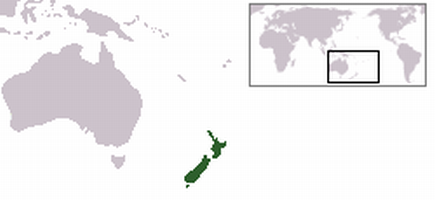 Sistema educativoNueva Zelanda cuenta con 8 universidades públicas, 20 institutes of technology (especializados en estudios técnicos) y 3 wānanga (instituciones que imparten docencia según los usos maories). Los centros de educación privados, más de 300, no tienen rango de universidad y suelen especializarse en areas de conocimiento cubiertas insuficientemente por el sector público. La calidad de la educación neozelandesa está entre las más altas del mundo según el Indice de Desarrollo Humano de N.U. El coste anual de matrícula va de 8.000 a 15.000 EUR, pero la gran mayoría de los estudiantes reciben financiación pública a través de sistemas de becas o préstamos.Nueva Zelanda cuenta con 8 universidades públicas, 20 institutes of technology (especializados en estudios técnicos) y 3 wānanga (instituciones que imparten docencia según los usos maories). Los centros de educación privados, más de 300, no tienen rango de universidad y suelen especializarse en areas de conocimiento cubiertas insuficientemente por el sector público. La calidad de la educación neozelandesa está entre las más altas del mundo según el Indice de Desarrollo Humano de N.U. El coste anual de matrícula va de 8.000 a 15.000 EUR, pero la gran mayoría de los estudiantes reciben financiación pública a través de sistemas de becas o préstamos.Nueva Zelanda cuenta con 8 universidades públicas, 20 institutes of technology (especializados en estudios técnicos) y 3 wānanga (instituciones que imparten docencia según los usos maories). Los centros de educación privados, más de 300, no tienen rango de universidad y suelen especializarse en areas de conocimiento cubiertas insuficientemente por el sector público. La calidad de la educación neozelandesa está entre las más altas del mundo según el Indice de Desarrollo Humano de N.U. El coste anual de matrícula va de 8.000 a 15.000 EUR, pero la gran mayoría de los estudiantes reciben financiación pública a través de sistemas de becas o préstamos.Nueva Zelanda cuenta con 8 universidades públicas, 20 institutes of technology (especializados en estudios técnicos) y 3 wānanga (instituciones que imparten docencia según los usos maories). Los centros de educación privados, más de 300, no tienen rango de universidad y suelen especializarse en areas de conocimiento cubiertas insuficientemente por el sector público. La calidad de la educación neozelandesa está entre las más altas del mundo según el Indice de Desarrollo Humano de N.U. El coste anual de matrícula va de 8.000 a 15.000 EUR, pero la gran mayoría de los estudiantes reciben financiación pública a través de sistemas de becas o préstamos.Nueva Zelanda cuenta con 8 universidades públicas, 20 institutes of technology (especializados en estudios técnicos) y 3 wānanga (instituciones que imparten docencia según los usos maories). Los centros de educación privados, más de 300, no tienen rango de universidad y suelen especializarse en areas de conocimiento cubiertas insuficientemente por el sector público. La calidad de la educación neozelandesa está entre las más altas del mundo según el Indice de Desarrollo Humano de N.U. El coste anual de matrícula va de 8.000 a 15.000 EUR, pero la gran mayoría de los estudiantes reciben financiación pública a través de sistemas de becas o préstamos.Estructura de los estudiosBachelor’s Degree, 3 añosHonours Degree, 4 añosMaster’s Degree, 1-2 añosDoctoral Degree, 3-5 añosBachelor’s Degree, 3 añosHonours Degree, 4 añosMaster’s Degree, 1-2 añosDoctoral Degree, 3-5 añosBachelor’s Degree, 3 añosHonours Degree, 4 añosMaster’s Degree, 1-2 añosDoctoral Degree, 3-5 añosBachelor’s Degree, 3 añosHonours Degree, 4 añosMaster’s Degree, 1-2 añosDoctoral Degree, 3-5 añosBachelor’s Degree, 3 añosHonours Degree, 4 añosMaster’s Degree, 1-2 añosDoctoral Degree, 3-5 añosRankings Internacionales(en azul instituciones socias de la UC3M)ARWU Jiao Tong 2018201-300 The University of Auckland301-400 University of Otago301-400 Victoria University of Wellington401-500 University of Canterbury401-500 Massey UniversityTHE World University Ranking 2019179 University of Auckland 201-250 University of Otago 301-350 University of Canterbury 501-600 Massey University501-600 Victoria University of Wellington 501-600 University of Waikato THE World University Ranking 2019179 University of Auckland 201-250 University of Otago 301-350 University of Canterbury 501-600 Massey University501-600 Victoria University of Wellington 501-600 University of Waikato THE World University Ranking 2019179 University of Auckland 201-250 University of Otago 301-350 University of Canterbury 501-600 Massey University501-600 Victoria University of Wellington 501-600 University of Waikato Ranking QS 201985 The University of Auckland175 University of Otago221 Victoria University of Wellington231 University of Canterbury274 University of Waikato332 Massey UniversityRankings Continentales o Nacionales (en azul instituciones socias de la UC3M)QS Oceania Ranking 20199 University of OtagoQS Oceania Ranking 20199 University of OtagoQS Oceania Ranking 20199 University of OtagoQS Oceania Ranking 20199 University of OtagoQS Oceania Ranking 20199 University of OtagoComentariosAcademic Ranking of World Universities (ARWU) de Shanghai Jiaotong University, desde 2003, ARWU se considera como uno de los tres rankings internacionales más influyentes.Times Higher Education World University Rankings es un ranking publicado desde 2004 por The Times, se considera uno de los tres rankings internacionales más influyentes.El QS World University Rankings clasifica desde 2004 las 500 mejores universidades del mundo. Se considera uno de los tres rankings internacionales más influyentes.Además, hay QS Rankings especializados por países o continentes, como es el caso del QS Ranking Oceania aquí indicado, en el que se enumeran las mejores universidades de Oceanía en orden descendiente.Academic Ranking of World Universities (ARWU) de Shanghai Jiaotong University, desde 2003, ARWU se considera como uno de los tres rankings internacionales más influyentes.Times Higher Education World University Rankings es un ranking publicado desde 2004 por The Times, se considera uno de los tres rankings internacionales más influyentes.El QS World University Rankings clasifica desde 2004 las 500 mejores universidades del mundo. Se considera uno de los tres rankings internacionales más influyentes.Además, hay QS Rankings especializados por países o continentes, como es el caso del QS Ranking Oceania aquí indicado, en el que se enumeran las mejores universidades de Oceanía en orden descendiente.Academic Ranking of World Universities (ARWU) de Shanghai Jiaotong University, desde 2003, ARWU se considera como uno de los tres rankings internacionales más influyentes.Times Higher Education World University Rankings es un ranking publicado desde 2004 por The Times, se considera uno de los tres rankings internacionales más influyentes.El QS World University Rankings clasifica desde 2004 las 500 mejores universidades del mundo. Se considera uno de los tres rankings internacionales más influyentes.Además, hay QS Rankings especializados por países o continentes, como es el caso del QS Ranking Oceania aquí indicado, en el que se enumeran las mejores universidades de Oceanía en orden descendiente.Academic Ranking of World Universities (ARWU) de Shanghai Jiaotong University, desde 2003, ARWU se considera como uno de los tres rankings internacionales más influyentes.Times Higher Education World University Rankings es un ranking publicado desde 2004 por The Times, se considera uno de los tres rankings internacionales más influyentes.El QS World University Rankings clasifica desde 2004 las 500 mejores universidades del mundo. Se considera uno de los tres rankings internacionales más influyentes.Además, hay QS Rankings especializados por países o continentes, como es el caso del QS Ranking Oceania aquí indicado, en el que se enumeran las mejores universidades de Oceanía en orden descendiente.Academic Ranking of World Universities (ARWU) de Shanghai Jiaotong University, desde 2003, ARWU se considera como uno de los tres rankings internacionales más influyentes.Times Higher Education World University Rankings es un ranking publicado desde 2004 por The Times, se considera uno de los tres rankings internacionales más influyentes.El QS World University Rankings clasifica desde 2004 las 500 mejores universidades del mundo. Se considera uno de los tres rankings internacionales más influyentes.Además, hay QS Rankings especializados por países o continentes, como es el caso del QS Ranking Oceania aquí indicado, en el que se enumeran las mejores universidades de Oceanía en orden descendiente.Para saber más…http://www.shanghairanking.com/ARWU2018.html https://www.timeshighereducation.com/world-university-rankings/2020/world-ranking#!/page/0/length/25/locations/AR/sort_by/name/sort_order/desc/cols/stats https://www.topuniversities.com/university-rankings/world-university-rankings/2019 https://www.topuniversities.com/university-rankings/mba-rankings/oceania/2019http://www.shanghairanking.com/ARWU2018.html https://www.timeshighereducation.com/world-university-rankings/2020/world-ranking#!/page/0/length/25/locations/AR/sort_by/name/sort_order/desc/cols/stats https://www.topuniversities.com/university-rankings/world-university-rankings/2019 https://www.topuniversities.com/university-rankings/mba-rankings/oceania/2019http://www.shanghairanking.com/ARWU2018.html https://www.timeshighereducation.com/world-university-rankings/2020/world-ranking#!/page/0/length/25/locations/AR/sort_by/name/sort_order/desc/cols/stats https://www.topuniversities.com/university-rankings/world-university-rankings/2019 https://www.topuniversities.com/university-rankings/mba-rankings/oceania/2019http://www.shanghairanking.com/ARWU2018.html https://www.timeshighereducation.com/world-university-rankings/2020/world-ranking#!/page/0/length/25/locations/AR/sort_by/name/sort_order/desc/cols/stats https://www.topuniversities.com/university-rankings/world-university-rankings/2019 https://www.topuniversities.com/university-rankings/mba-rankings/oceania/2019http://www.shanghairanking.com/ARWU2018.html https://www.timeshighereducation.com/world-university-rankings/2020/world-ranking#!/page/0/length/25/locations/AR/sort_by/name/sort_order/desc/cols/stats https://www.topuniversities.com/university-rankings/world-university-rankings/2019 https://www.topuniversities.com/university-rankings/mba-rankings/oceania/2019